	ALLEGATIONS AGAINST ADULTS - Risk of harm to children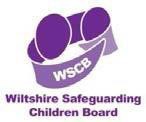 Early Years FlowchartAllegations against staff and volunteer’s flowchart	Review Date: October 2019